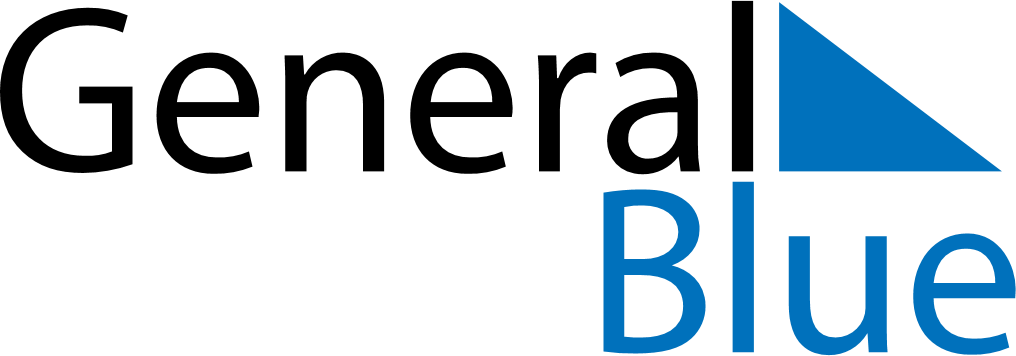 December 2019December 2019December 2019December 2019MexicoMexicoMexicoMondayTuesdayWednesdayThursdayFridaySaturdaySaturdaySunday123456778910111213141415Day of the Virgin of Guadalupe16171819202121222324252627282829Christmas Day3031